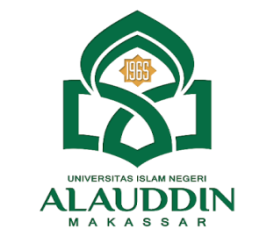 FORMULIR PENDAFTARAN UJIAN HASIL SKRIPSINOMOR:……..... /PBI/…….…../2019Nama Lengkap	:	……………………………………………..………………………………………....NIM	:	……………………………………………..……………………………………..…..Tempat/Tanggal Lahir	:	…………………………………………..……………………………………………Alamat	:	………………………………………..………………………………………………Suku Bangsa	:	…………………………………………..……………………………………………Jurusan	:	…………………………………………..……………………………………………Jenis Kelamin	:	……………………………………………..………………………….……………..Judul Skripsi	:	………………………………………………..……………………….……………..		……………………………………………….………………………………….……		……………………………………………….……………………………………….Nomor Sertifikat KKN	:	…………………………………………………………..……………………………Nomor Sertifikat PIBA	:	………………………………………………………………………………………..
Bukti Pembayaran SPP	:	……………………………………………………..…………………………………SK Ujian Kualifikasi Hasil	:	Nomor..… …….…Tanggal…..…..….Bulan……………....….…Tahun…..….IPK Sementara	:	IPK(S)     =      =Persetujuan Ujian Hasil	:	Tanggal   …...…Bulan………………………….……Tahun…................Tim PengujiPenanggung Jawab	:	Dekan FTK (Dr. H. A. Marjuni, S.Ag., M.Pd.I. )Ketua	:	…………………………………………………………..………………Sekretaris	:	…………………………………………………………..………………Penguji	:	1.	.................................................................................................		2.	...............................................................................................Pembimbing/Penguji	:	1.	...............................................................................................		2.	...............................................................................................Pelaksana	:	…………………………………………………………..………………U.A.P.S. (Komprehensif)	Dirasah Islamiyah	Dosen	: ………………………………………........................Lulus Tgl...………………….Ilmu Pendidikan Islam	Dosen	:	……………………………………………………….	Lulus Tgl....………………….Metode Peng.Bhs Inggris	Dosen	:	……………………………………………………….	Lulus Tgl....………………….								Gowa,…………………………2019Disetujui Oleh:Ketua Jurusan PBI,						Mahasiswa,Dra. Hj. St. Azisah, M.Ed.St., Ph.D.				………………………………………….NIP.19671231 199303 2 016					NIMMengetahui:A.n. DekanWakil Dekan Bidang Akademik,Dr. M. Shabir U., M.Ag.NIP.19660928 199303 1 002